О сетевом издании Центральной избирательной комиссииРоссийской ФедерацииНа официальном сайте Центральной избирательной комиссии Российской Федерации в сети Интернет создано сетевое издание «Гражданин. Выборы. Власть». Данное издание учреждено Центральной избирательной комиссией Российской Федерации. Издание зарегистрировано Федеральной службой по надзору в сфере связи, информационных технологий и массовых коммуникаций - свидетельство о регистрации СМИ: Эл № ФС77-60844 от 25.02.2015 года.В сетевом издании будут публиковаться научно-аналитические и теоретические материалы, распределённые по следующим рубрикам:•	Право выбора•	Вопросы избирательного законодательства•	Дорожная карта: идеи и концепции•	История выборов•	Зарубежное избирательное право и практика•	В мире науки•	Научные форумыНадеемся, что сетевое издание «Гражданин. Выборы. Власть» станет источником интересной и полезной информации для широкого круга читателей, площадкой обмена опытом для профессиональных организаторов выборов, дискуссионным клубом экспертов в области избирательных технологий и законодательства.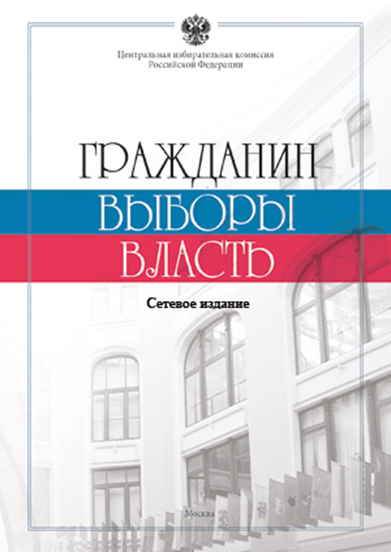 